INDIAN SCHOOL AL WADI AL KABIR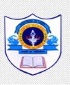 PRE-MID TERM EXAMINATION PORTIONCLASS – I (2019 -2020)               ****************************** ALL THE BEST ******************************SUBJECTPORTIONCOMPUTER SCIENCE Unit 1 - Computer: A Magic MachineMATHEMATICS            Number Concepts (0 – 30)Missing NumeralsNumber NamesWrite The Numeral For Numbers Before/After/BetweenComparing of Numbers (>, <, =)Draw The Value ForCount and WriteHINDILetters- अ,ब,आ,म,ठ,र,न,घ,ग,स,ज,ड,ट (13 LETTERS)Words with above mentioned lettersMatra- ा,Words with the above mentioned matraNames of vegetables in HindiENGLISHProse:Unit 1 – What Does Little Birdie Say?New WordsWord MeaningsFraming of SentencesMultiple Choice QuestionsLanguage   Structure: Use of ‘a’ and ‘an’Picture Comprehension EVS Unit -1 Me and My Body	     Pages-3, 7, 8 & Recap WorksheetUnit -2 My Family and My Neighbours	     Pages – 10 & 11 